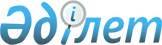 О внесении изменений в решение Текелийского городского маслихата от 9 января 2020 года № 44-265 "О бюджете сельского округа города Текели на 2020-2022 годы"Решение Текелийского городского маслихата Алматинской области от 20 декабря 2020 года № 55-326. Зарегистрировано Департаментом юстиции Алматинской области 23 декабря 2020 года № 5831
      В соответствии с пунктом 4 статьи 106 Бюджетного кодекса Республики Казахстан от 4 декабря 2008 года, подпунктом 1) пункта 1 статьи 6 Закона Республики Казахстан от 23 января 2001 года "О местном государственном управлении и самоуправлении в Республике Казахстан", Текелийский городской маслихат РЕШИЛ:
      1. Внести в решение Текелийского городского маслихата "О бюджете сельского округа города Текели на 2020-2022 годы" от 9 января 2020 года № 44-265 (зарегистрирован в Реестре государственной регистрации нормативных правовых актов № 5400, опубликован 17 января 2020 года в эталонном контрольном банке нормативных правовых актов Республики Казахстан) следующие изменения:
      пункт 1 указанного решения изложить в новой редакции:
      "1. Утвердить бюджет Рудничного сельского округа на 2020-2022 годы согласно приложениям 1, 2 и 3 к настоящему решению соответственно, в том числе на 2020 год в следующих объемах:
      1) доходы 24 168 тысяч тенге, в том числе:
      налоговые поступления 1 592 тысячи тенге;
      поступления трансфертов 22 576 тысяч тенге, в том числе:
      целевые текущие трансферты 5 835 тысяч тенге;
      субвенции 16 741 тысяча тенге;
      2) затраты 24 168 тысяч тенге;
      3) чистое бюджетное кредитование 0 тенге, в том числе:
      бюджетные кредиты 0 тенге;
      погашение бюджетных кредитов 0 тенге;
      4) сальдо по операциям с финансовыми активами 0 тенге;
      5) дефицит (профицит) бюджета (-) 0 тенге;
      6) финансирование дефицита (использование профицита) бюджета 0 тенге.".
      2. Приложение 1 к указанному решению изложить в новой редакции согласно приложению к настоящему решению.
      3. Контроль за исполнением настоящего решения возложить на постоянную комиссию Текелийского городского маслихата "По вопросам бюджета и экономики".
      4. Настоящее решение вводится в действие с 1 января 2020 года. Бюджет Рудничного сельского округа на 2020 год
					© 2012. РГП на ПХВ «Институт законодательства и правовой информации Республики Казахстан» Министерства юстиции Республики Казахстан
				
      Председатель сессии Текелийского

      городского маслихата

Д. Нусупов

      Исполняющей обязанности секретаря

      Текелийского городского маслихата

В. Кубрак
Приложение к решению Текелийского городского маслихата от 20 декабря 2020 года № 55-326Приложение 1 к решению Текелийского городского маслихата от 9 января 2020 года № 44-265
Категория
Категория
Категория
Сумма

(тысяч тенге) 
Класс
Класс
Сумма

(тысяч тенге) 
Подкласс
Подкласс
Сумма

(тысяч тенге) 
Наименование
Сумма

(тысяч тенге) 
1. Доходы
24 168
1
Налоговые поступления
1 592
01
Подоходный налог
162
2
Индивидуальный подоходный налог
162
04
Налоги на собственность
1 430
1
Налоги на имущество
30
3
Земельный налог
32
4
Налог на транспортные средства
1 368
4
Поступления трансфертов 
22 576
02
Трансферты из вышестоящих органов государственного управления
22 576
3
Трансферты из районного (города областного значения) бюджета
22 576
Функциональная группа
Функциональная группа
Функциональная группа
Функциональная группа
Функциональная группа
Сумма (тысяч тенге) 
Функциональная подгруппа
Функциональная подгруппа
Функциональная подгруппа
Функциональная подгруппа
Сумма (тысяч тенге) 
Администратор бюджетных программ
Администратор бюджетных программ
Администратор бюджетных программ
Сумма (тысяч тенге) 
Программа
Программа
Сумма (тысяч тенге) 
 Наименование
Сумма (тысяч тенге) 
2. Затраты
24 168
01
Государственные услуги общего характера
17 676
1
Представительные, исполнительные и другие органы, выполняющие общие функции государственного управления
17 676
124
Аппарат акима города районного значения, села, поселка, сельского округа
17 676
001
Услуги по обеспечению деятельности акима города районного значения, села, поселка, сельского округа
17 188
022
Капитальные расходы государственного органа
488
07
Жилищно-коммунальное хозяйство
4 214
3
Благоустройство населенных пунктов
4 214
124
Аппарат акима города районного значения, села, поселка, сельского округа
4 214
008
Освещение улиц населенных пунктов
2 516
009
Обеспечение санитарии населенных пунктов
259
011
Благоустройство и озеленение населенных пунктов
1 439
12
Транспорт и коммуникации
1 450
1
Автомобильный транспорт
1 450
124
Аппарат акима города районного значения, села, поселка, сельского округа
1 450
013
Обеспечение функционирования автомобильных дорог в городах районного значения, селах, поселках, сельских округах
1 450
13
Прочие
828
9
Прочие
828
124
Аппарат акима города районного значения, села, поселка, сельского округа
828
040
Реализация мероприятий для решения вопросов обустройства населенных пунктов в реализацию мер по содействию экономическому развитию регионов в рамках Программы развития регионов до 2020 года
828
Функциональная группа
Функциональная группа
Функциональная группа
Функциональная группа
Функциональная группа
Сумма (тысяч тенге) 
Функциональная подгруппа
Функциональная подгруппа
Функциональная подгруппа
Функциональная подгруппа
Сумма (тысяч тенге) 
Администратор бюджетных программ
Администратор бюджетных программ
Администратор бюджетных программ
Сумма (тысяч тенге) 
Программа
Программа
Сумма (тысяч тенге) 
 Наименование
Сумма (тысяч тенге) 
3. Чистое бюджетное кредитование
0
Бюджетные кредиты
0
Категория
Категория
Категория
Категория
Сумма (тысяч тенге)
Класс
Класс
Класс
Сумма (тысяч тенге)
Подкласс
Подкласс
Сумма (тысяч тенге)
Наименование
Сумма (тысяч тенге)
Погашение бюджетных кредитов 
0
Функциональная группа
Функциональная группа
Функциональная группа
Функциональная группа
Функциональная группа
Сумма (тысяч тенге) 
Функциональная подгруппа
Функциональная подгруппа
Функциональная подгруппа
Функциональная подгруппа
Сумма (тысяч тенге) 
Администратор бюджетных программ
Администратор бюджетных программ
Администратор бюджетных программ
Сумма (тысяч тенге) 
Программа
Программа
Сумма (тысяч тенге) 
 Наименование
Сумма (тысяч тенге) 
4. Сальдо по операциям с финансовыми активами
0
Приобретение финансовых активов
0
Категория
Категория
Категория
Сумма (тысяч тенге) 
Класс
Класс
Сумма (тысяч тенге) 
Подкласс
Подкласс
Сумма (тысяч тенге) 
Наименование
Сумма (тысяч тенге) 
5. Дефицит (профицит) бюджета
0
6. Финансирование дефицита (использование профицита) бюджета
0
Функциональная группа
Функциональная группа
Функциональная группа
Функциональная группа
Функциональная группа
Сумма

(тысяч тенге)
Функциональная подгруппа
Функциональная подгруппа
Функциональная подгруппа
Функциональная подгруппа
Сумма

(тысяч тенге)
Администратор бюджетных программ
Администратор бюджетных программ
Администратор бюджетных программ
Сумма

(тысяч тенге)
Программа
Программа
Сумма

(тысяч тенге)
 Наименование
Сумма

(тысяч тенге)
Погашение займов
0